ҠАРАР                                                                                РЕШЕНИЕО внесении изменений в Правила землепользования и застройки в сельском поселении Акбарисовский сельсовет  муниципального района Шаранский район Республики БашкортостанВ целях приведения отдельных положений Решения Совета сельского поселения Акбарисовский сельсовет № 345 от 25.09.2014 года, которым утверждены правила землепользования и застройки в сельском поселении Акбарисовский сельсовет муниципального района Шаранский район Республики Башкортостан,  в соответствии с Градостроительным кодексом Российской Федерации, в целях совершенствования порядка регулирования землепользования и застройки на территории сельского поселения Акбарисовский сельсовет муниципального района Шаранский район Республики Башкортостан, Совет сельского поселения Акбарисовский сельсовет муниципального района Шаранский районРеспублики Башкортостан,РЕШИЛ:ВСт. 1.1. Правил исключить: определения словосочетания существующие, планируемые (изменяемые, вновь образуемые); границы территорий, занятых линейными объектами и (или) предназначенных для размещения линейных объектов;2. ч.6 ст.11.2  Правил изложить в следующей редакции: Технические условия, предусматривающие максимальную нагрузку, сроки подключения (технологического присоединения) объектов капитального строительства к сетям инженерно-технического обеспечения и срок действия технических условий, а также информация о плате за такое подключение (технологическое присоединение) предоставляется организациями, осуществляющими эксплуатацию сетей инженерно-технического обеспечения, без взимания платы в течение семи рабочих дней по запросам федеральных органов исполнительной власти, органов исполнительной власти субъектов Российской Федерации, органов местного самоуправления, правообладателей земельных участков, лиц, обеспечивающих подготовку проектной документации в соответствии с частями 1.1 и 1.2 настоящей статьи, или лиц, с которыми заключены договоры, предусматривающие осуществление деятельности по комплексному и устойчивому развитию территории, если иное не предусмотрено законодательством о газоснабжении в Российской Федерации. Срок действия предоставленных технических условий и срок внесения платы за такое подключение (технологическое присоединение) устанавливаются организациями, осуществляющими эксплуатацию сетей инженерно-технического обеспечения, не менее чем на три года или при осуществлении деятельности по комплексному и устойчивому развитию территории не менее чем на пять лет, за исключением случаев, предусмотренных законодательством Российской Федерации. Правообладатель земельного участка, лицо, обеспечивающее подготовку проектной документации в соответствии с частями 1.1 и 1.2 настоящей статьи, в течение одного года или лицо, с которым заключен договор, предусматривающий осуществление деятельности по комплексному и устойчивому развитию территории, при осуществлении деятельности по комплексному и устойчивому развитию территории в течение трех лет с момента предоставления технических условий и информации о плате за такое подключение (технологическое присоединение) должны определить необходимую им для подключения (технологического присоединения) к сетям инженерно-технического обеспечения нагрузку в пределах предоставленных им технических условий. Обязательства организации, предоставившей технические условия, предусматривающие максимальную нагрузку, сроки подключения (технологического присоединения) объектов капитального строительства к сетям инженерно-технического обеспечения и срок действия технических условий, прекращаются в случае, если в течение одного года или при осуществлении деятельности по комплексному и устойчивому развитию территории в течение трех лет с момента предоставления правообладателю земельного участка, лицу, обеспечивающему подготовку проектной документации в соответствии с частями 1.1 и 1.2 настоящей статьи, или лицу, с которым заключен договор, предусматривающий осуществление деятельности по комплексному и устойчивому развитию территории, указанных технических условий они не определят необходимую им для подключения (технологического присоединения) к сетям инженерно-технического обеспечения нагрузку в пределах предоставленных им технических условий и не подадут заявку о таком подключении (технологическом присоединении).3. Часть 13 ст. 4.3. Правил изложить в следующей редакции: Орган местного самоуправления поселения или орган местного самоуправления городского округа в течение двадцати рабочих дней со дня поступления документации по планировке территории, решение об утверждении которой принимается в соответствии с настоящим Кодексом органом местного самоуправления поселения или органом местного самоуправления городского округа, осуществляет проверку такой документации на соответствие требованиям, указанным в части 10 статьи 45 настоящего Кодекса. По результатам проверки указанные органы обеспечивают рассмотрение документации по планировке территории на общественных обсуждениях или публичных слушаниях либо отклоняют такую документацию и направляют ее на доработку.Глава сельского поселенияАкбарисовский сельсовет:                                                          Р.Г.Ягудинс.Акбарисово03.11.2020 г.№ 16/128Башкортостан РеспубликаһыныңШаран районымуниципаль районыныңАкбарыс ауыл Советыауыл биләмәһе СоветыАкбарыс ауылы, Мºктºп урамы, 2тел.(34769) 2-33-87                                                                      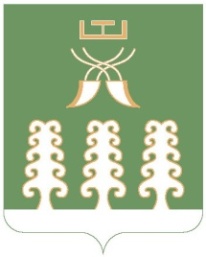 Совет сельского поселенияАкбарисовский сельсоветмуниципального районаШаранский районРеспублики Башкортостанс. Акбарисово, ул.Школьная,2 тел.(34769) 2-33-87